	Protokoll	Nr 1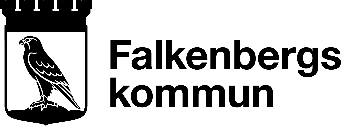 	Sammanträdesdatum	2021-03-29	Sammanträdestid	15:00-15:15Kommunfullmäktiges valberedningParagrafer	§ 1Justering	Ordföranden samt Sara-Lena BjälköUnderskrifter	Sekreterare 		Johan Ahlberg	Ordförande 		Björn Jönsson	Justerare 		Sara-Lena BjälköProtokollet justerat 2021-03-29 och anslaget 2021-03-30		Underskrift 		Johanna Ivarsson§ 1

Val av två (2) huvudmän vid Mjöbäcks Sparbank för tiden från Sparbanksstämman 2021 till och med Sparbanksstämman 2025. KS 2020/424Valberedningens beslutValberedningen föreslår kommunfullmäktige beslutaUtse Thomas Karlsson till huvudman vid Mjöbäcks Sparbank för tiden från Sparbanksstämman 2021 till och med Sparbanksstämman 2025.Utse Mikael Månsson till huvudman vid Mjöbäcks Sparbank för tiden från Sparbanksstämman 2021 till och med Sparbanksstämman 2025.BeslutsunderlagBeslutsförslag 2021-03-24Sammanfattning av ärendetValberedningen ska föreslå kommunfullmäktige utse två (2) huvudmän vid Mjöbäcks Sparbank för tiden från Sparbanksstämman 2021 till och med Sparbanksstämman 2025.Beslutet expedieras till:Valda huvudmän
Mjöbäcks SparbankNärvarandeNärvarandeLedamöterBjörn Jönsson (S), ordförandeStig Agnåker (C), vice ordförandeSara-Lena Bjälkö (SD)Anita Gidén (V)TjänstemänJohan Ahlberg, utredningssekreterare